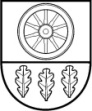 KELMĖS RAJONO SAVIVALDYBĖS ŽEMAITĖS VIEŠOSIOS BIBLIOTEKOS DIREKTORIUSĮSAKYMASDĖL KELMĖS RAJONO SAVIVALDYBĖS ŽEMAITĖS VIEŠOSIOS BIBLIOTEKOS SUPAPRASTINTŲ VIEŠŲJŲ PIRKIMŲ TAISYKLIŲ PATVIRTINIMO2014  m.  sausio  8  d.   Nr. V-10KelmėVadovaudamasi Lietuvos Respublikos viešųjų pirkimų įstatymo (Žin., 1996, Nr. 84-2000; 2006, Nr. 4-102) 85 straipsnio 2 dalimi, Lietuvos Respublikos viešųjų pirkimų įstatymo 2, 4, 6, 7, 82, 9, 10, 13, 18, 19, 22, 24, 28, 33, 35, 39, 40, 85, 86, 87, 90, 92 straipsnių pakeitimo ir papildymo įstatymo (Žin., 2013, Nr. 112-5575) nuostatomis:1. T v i r t i n u Kelmės rajono savivaldybės Žemaitės viešosios bibliotekos supaprastintų viešųjų pirkimų taisykles (pridedama).2. P r i p a ž į s t u netekusiu galios Kelmės rajono savivaldybės Žemaitės viešosios bibliotekos direktoriaus 2010 m. gegužės 17 d. įsakymą Nr. 16 „Dėl Kelmės rajono savivaldybės Žemaitės viešosios bibliotekos supaprastintų viešųjų pirkimų taisyklių patvirtinimo“.3. Į p a r e i g o j u ne vėliau kaip per 3 darbo dienas nuo šio įsakymo pasirašymo dienos Metodikos, informacijos ir technologijų skyrių paskelbti šį įsakymą Centrinėje viešųjų pirkimų informacinėje sistemoje ir interneto svetainėje www.kelmeszemaitesvb.lt.Direktorė        				   Rita Grišienė